SKRIPSIHUBUNGAN PENGETAHUAN PERAWAT TENTANG PEDIATRIC EARLY WARNING SCORE TERHADAP PENERAPAN INDIKASI MASUK RUANG PICU DI RSUD SIDOARJODisusun sebagai salah satu syarat menyelesaikan pendidikan Sarjana Keperawatan pada Program Studi S1 KeperawatanSekolah Tinggi Ilmu Kesehatan Majapahit Mojokerto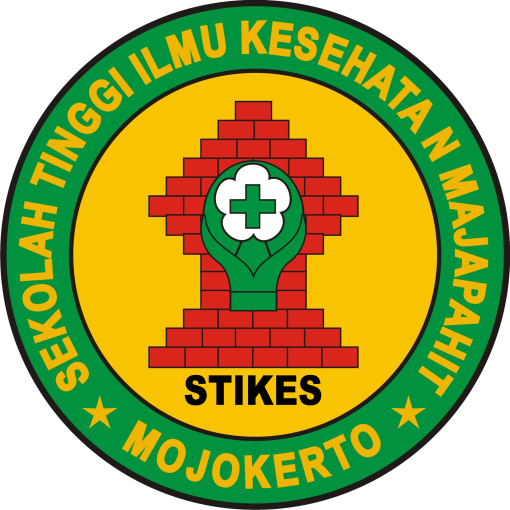 TITIN WAHYULI2124201044PROGRAM STUDI S1 KEPERAWATANSEKOLAH TINGGI ILMU KESEHATAN MAJAPAHIT MOJOKERTO202